Provincial Regulations Regarding Work Breaks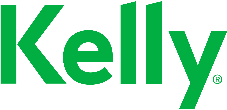 ProvinceWork Break RequirementAlbertaEmployees must be provided an unpaid 30-minute break after working for five hours. If an employee is required to stay in the workplace during their break, they must be paid for the break.British ColumbiaEmployees must be provided an unpaid 30-minute break after working for five hours. If an employee is required to stay in the workplace during their break, they must be paid for the break.ManitobaEmployees must be provided an unpaid 30-minute break after working for five hours. If an employee works an additional five consecutive hours, they must be provided with a second 30-minute break.New BrunswickEmployees must be provided an unpaid 30-minute break after working for five hours.Newfoundland and LabradorEmployees must be provided an unpaid 1-hour break after working for five hours.Nova ScotiaEmployees must be provided an unpaid 30-minute break after working for five hours. Employees who work over 10 hours, must be provided with two unpaid 30-minute breaks, one of which can split into two 15-minutes breaks.OntarioEmployees must be provided an unpaid 30-minute break after working for five hours. With the mutual agreement between the company and employee, employees can split the 30-minute break into two 15-minute breaks.Prince Edward IslandEmployees must be provided an unpaid 30-minute break after working for five hours.QuebecEmployees must be provided an unpaid 30-minute break after working for five hours. If an employee is required to stay in the workplace during their break, they must be paid for the break.SaskatchewanEmployees must be provided a 30-minute break within every five hours if an employee works six or more hours.